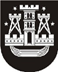 KLAIPĖDOS MIESTO SAVIVALDYBĖS TARYBASPRENDIMASDĖL ATSTOVO DELEGAVIMO Į KLAIPĖDOS MIESTO SAVIVALDYBĖS KULTŪROS CENTRO ŽVEJŲ RŪMŲ TARYBĄ 2022 m. kovo 24 d. Nr. T2-56KlaipėdaVadovaudamasi Lietuvos Respublikos vietos savivaldos įstatymo 16 straipsnio 4 dalimi ir Klaipėdos miesto savivaldybės kultūros centro Žvejų rūmų nuostatų, patvirtintų Klaipėdos miesto savivaldybės tarybos 2020 m. sausio 30 d. sprendimu Nr. T2-22 „Dėl Klaipėdos miesto savivaldybės biudžetinių kultūros įstaigų nuostatų patvirtinimo“, 18 punktu, Klaipėdos miesto savivaldybės taryba nusprendžia:1. Deleguoti dvejų metų laikotarpiui į Klaipėdos miesto savivaldybės kultūros centro Žvejų rūmų tarybą Klaipėdos miesto savivaldybės tarybos narę Niną Puteikienę.2. Skelbti šį sprendimą Klaipėdos miesto savivaldybės interneto svetainėje.Savivaldybės merasVytautas Grubliauskas